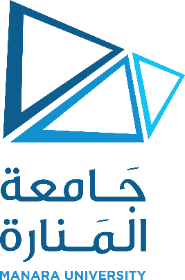      توصيف مقرر دراسي       العلاج الوظيفي	قسم:       العلاج الوظيفي	قسم:كلية:            علوم الصحةكلية:            علوم الصحةكلية:            علوم الصحةOTDC107رمز المقرر:	طرق العلاج الوظيفي	اسم المقررلا يوجدالمتطلب السابق:  	2	عملي:نظري: 	1	الساعات المعتمدة:التوصيفيتم مناقشة أشكال العلاج الوظيفي الرئيسية مثل الشكل الكندي CPPF وإجراءاته والشكل الأميركي  MOHO وتبيان الشخصية والسلوك ضمن البيئة والشكل الأميركي OTIPM في التقييم والمعالجة وخطوات ذلك وكذلك الشكل PEO المتعلق بالشخصية والبيئة والعمل.كما يحوي المقرر التطور النفسي الحركي للطفل السليم من قبل الولادة كجنين ثم ولادة وبعدها بالوظائف الحياتية كالتنفس والأكل مع تعليم المنعكسات الطفلية وآلية الدفاع والتنقل من الاستلقاء للجلوس للزحف فالوقوف ووظيفة صنع العلاقات واكتشاف العالم والأشياء والتطور الحسي والبصري والسمعي مع تعليم ذلك على أطفال حقيقيين في مختلف الأعمار.المحتوىمقدمة في نظريات طرق العلاج الوظيفي.طريقة PEO.طريقة MOHO.طريقة OTIPM.طريقة CPPF.التطور النفسي الحركي للطفل السليم من الولادة حتى عمر سنة.المنعكسات الطفلية.أليات التنقل.التطور الحسي البصري السمعي.وظيفة صنع العلاقات.المراجع	A User’s Manual for MODEL OF HUMAN OCCUPATION SCREENING TOOL (MOHOST) (Version 2.0) Copyright 2004 Version printed January 2006 Sue Parkinson, OT Kirsty Forsyth, PhD, OTR Gary Kielhofner, DrPH, OTR, FATOA.Pediatric Rehabilitation Principles and Practice 4th edition Michael A. Alexander, Dennis J. Matthews,2010.Elizabeth Blesedell Crepeau, Ellen S. Cohn, Barbara A. Boyt Schell - Willard and Spackman's Occupational Therapy, 11th Edition  -Lippincott Williams & Wilkins (2008)